Академиялық және практикалық тәжірибе:2016 жыл - Н.Бекежанов атындағы музыкалық драма театрында – Әдебиет бөлімінің меңгерушісі;2016-2019 ж.ж. –«Театр және драматургия тарихы» пәнінен оқытушы. М.Мәметова атындағы педагогикалық колледж;2017 жыл наурыз– Н.Бекежанов атындағы музыкалық драма театрында режиссердің ассистенті;2019 жыл қыркүйек –Т.Жүргенов атындағы Қазақ ұлттық өнер академиясында аға лаборант.2021 жылдан бастап – Темірбек Жүргенов атындағы Қазақ ұлттық өнер академиясында  оқытушы.Оқитын пәндері: Кинотеледраматург шеберлігі, Сценарий шеберлігін оқытудың әдістемесі, Кинотеледраматургия негіздері, Телеөндіріс технологиясы.  Шығармашылық, ғылыми-зерттеу және инновациялық қызмет:2017-2018ж.ж. – «Тағылым» орталығында актерлік шеберліктен курс жетекшісі;2018 ж. тамыз-қазан - «Media Zhuldyz» орталығында театр өнерінен кураторЖарияланымдар: Оқушыларға эстетикалық тәрбие беру ерекшеліктері. (мақала)	// «Педагогика және өнер» журналы, 2019 ж.,Алматы.	0,1875б.тМектеп оқушыларының эстетикалық мәдениетін қалыптастырудың маңызы. (мақала) «Заманауи этнопедагогика: тенденциялары мен болашағы». Профессор С.Қалиевтің 90 жылдығына арналған Халықаралық ғылыми-практикалық конференциясының жинағы. Алматы, «Қыздар университеті» баспасы, 2019. 1.09.2019.225-227 бет. 	0,1875б.тТұлғаның эстетикалық тәрбиелігін бағалау және элективті курс мазмұнын сараптау мәселелері  (Мақала)	Баспа   	Халықаралық ғылыми журнал. «Қазақстанның ғылымы  мен өмірі ». №4/3 2020. 352-355 бет.	0,25б.т	  Тоқтарбаева А.Е.Авторлық кинодағы режиссер ұғымы және заманауи отандық фильмдердің көркемдік ерекшеліктері (Мақала) ISSN 2664-2271, Сборник XIX МНПК «GLOBAL SCIENCE AND INNOVVATIONS 2023: CENTRAL ASIA». Серия «Искусствоведение». Астана: Объединение юридических лиц в форме ассоциации «Общенационалное движение «БОБЕК» конгресс ученых Казахстана», 10-15 апрель, 2023. Жанболат Ә.Түркі әдебиеті мен кино өнеріндегі анималистік бейнелердің интерпретациясы: Көкбөрі тотемдік бейнесі (Мақала) ISBN 978-601-265-408-0, Мемлекет және қоғам қайраткері Темірбек Жүргеновтың 125 жылдығына арналған «ТҮРКІ МӘДЕНИЕТІ: ОРТАҚ БАСТАУЛАРЫ ЖӘНЕ ДАМУ ЕРЕКШЕЛІКТЕРІ» атты мәдениет және өнер қайраткерлерінің халықаралық конгресі материалдары. Алматы, Темірбек Жүргенов атындағы Қазақ ұлттық өнер академиясы, 30-31 мамыр, 2023 жыл, Борибаева Д.Д..Марапаттар: 2014-2015 жж. Қазақстан Республикасының Тұңғыш Президенті – Елбасы қоры стипендиясының иегері;Алғыс хаттар, дипломдар т.б.Байланыс деректері: aijan-izimova@mail.ru Академический и практический опыт:2016 г. - в Музыкально-драматическом театре им. Н. Бекежанова - заведующая литературной части;2016-2019 гг. - преподаватель курса «История театра и драматургии». Педагогический колледж имени М. Маметовой;март 2017 г. - ассистент режиссера Музыкально-драматического театра им. Н. Бекежанова;Сентябрь 2019 г. - старший лаборант Казахской национальной академии искусств имени Т. Жургенова.С 2021 года преподаватель Казахской национальной академии искусств им. Т.К. ЖургеноваПреподаваемые дисциплины:  Мастерство кинотеледраматурга, Методика преподование сценарного мастерство. Творческая, научно-исследовательская и инновационная деятельность:2017-2018 гг. - руководитель курса актерского мастерства в центре «Тагылым»;2018 август-октябрь – куратор театрального искусства в центре «Медиа Жулдыз».Публикации: • Особенности эстетического воспитания учащихся. (статья) // Журнал «Педагогика и искусство», 2019, Алматы. 0,1875п.т• Важность формирования эстетической культуры школьников. (статья) «Современная этнопедагогика: тенденции и перспективы». Материалы Международной научно-практической конференции, посвященной 90-летию со дня рождения профессора С.Калиева. Алматы, Издательство Girls' University, 2019. 1.09.2019. 225-227 стр. 0,1875п.т• Вопросы оценки эстетического воспитания личности и анализ содержания элективного курса (Статья) Опубликовано в Международном научном журнале. «Наука и жизнь Казахстана». №4/3 2020. С. 352-355. 0,25 п.п. Токтарбаева А.Е.;Авторлық кинодағы режиссер ұғымы және заманауи отандық фильмдердің көркемдік ерекшеліктері (Мақала) ISSN 2664-2271, Сборник XIX МНПК «GLOBAL SCIENCE AND INNOVVATIONS 2023: CENTRAL ASIA». Серия «Искусствоведение». Астана: Объединение юридических лиц в форме ассоциации «Общенационалное движение «БОБЕК» конгресс ученых Казахстана», 10-15 апрель, 2023. Жанболат Ә.Түркі әдебиеті мен кино өнеріндегі анималистік бейнелердің интерпретациясы: Көкбөрі тотемдік бейнесі (Мақала) ISBN 978-601-265-408-0, Мемлекет және қоғам қайраткері Темірбек Жүргеновтың 125 жылдығына арналған «ТҮРКІ МӘДЕНИЕТІ: ОРТАҚ БАСТАУЛАРЫ ЖӘНЕ ДАМУ ЕРЕКШЕЛІКТЕРІ» атты мәдениет және өнер қайраткерлерінің халықаралық конгресі материалдары. Алматы, Темірбек Жүргенов атындағы Қазақ ұлттық өнер академиясы, 30-31 мамыр, 2023 жыл, Борибаева Д.Д..Награды:  2014-2015 гг. – Обладатель стипендии Фонда Первого Президента Республики Казахстан-ЕлбасыКонтактные данные: aijan-izimova@mail.ruAcademic and practical experience:2016 - at the Music and Drama Theater. N. Bekezhanova - head of the literary department;2016-2019 - teacher of the course "History of theater and dramaturgy". Pedagogical College named after M. Mametova;March 2017 - assistant director of the Music and Drama Theater. N. Bekezhanova;September 2019 - senior laboratory assistant at the Kazakh National Academy of Arts named after T. Zhurgenov.Since 2021, teacher of the Kazakh National Academy of Arts named after T.K. Zhurgenov;Subjects taught: Mastery of film and television dramatist, Methodology of teaching screenwritingCreative, research and innovation activities:2017-2018 - head of the acting course at the Tagylym center;2018 August-October - curator of theatrical art in the center "Media Zhuldyz".Publications:• Features of aesthetic education of students. (article) // Journal "Pedagogy and Art", 2019, Almaty. 0.1875p.t• The importance of forming the aesthetic culture of schoolchildren. (article) "Modern ethnopedagogy: trends and prospects". Materials of the International scientific-practical conference dedicated to the 90th anniversary of the birth of Professor S. Kaliev. Almaty, Girls' University Publishing House, 2019. 1.09.2019. 225-227 pages 0.1875p.t• Issues of assessing the aesthetic education of the individual and analysis of the content of the elective course (Article) Published in the International Scientific Journal. "Science and life of Kazakhstan". No. 4/3 2020. S. 352-355. 0.25 p.p. Toktarbaeva A.E.;Авторлық кинодағы режиссер ұғымы және заманауи отандық фильмдердің көркемдік ерекшеліктері (Мақала) ISSN 2664-2271, Сборник XIX МНПК «GLOBAL SCIENCE AND INNOVVATIONS 2023: CENTRAL ASIA». Серия «Искусствоведение». Астана: Объединение юридических лиц в форме ассоциации «Общенационалное движение «БОБЕК» конгресс ученых Казахстана», 10-15 апрель, 2023. Жанболат Ә.Түркі әдебиеті мен кино өнеріндегі анималистік бейнелердің интерпретациясы: Көкбөрі тотемдік бейнесі (Мақала) ISBN 978-601-265-408-0, Мемлекет және қоғам қайраткері Темірбек Жүргеновтың 125 жылдығына арналған «ТҮРКІ МӘДЕНИЕТІ: ОРТАҚ БАСТАУЛАРЫ ЖӘНЕ ДАМУ ЕРЕКШЕЛІКТЕРІ» атты мәдениет және өнер қайраткерлерінің халықаралық конгресі материалдары. Алматы, Темірбек Жүргенов атындағы Қазақ ұлттық өнер академиясы, 30-31 мамыр, 2023 жыл, Борибаева Д.Д..Awards: 2014-2015 - Scholarship holder of the Foundation of the First President of the Republic of Kazakhstan-ElbasyContact: aijan-izimova@mail.ru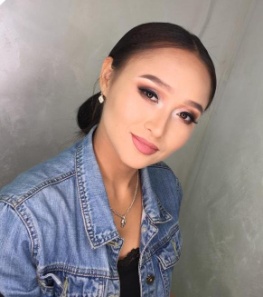 Аты-жөні Изимова Айжан ХамитовнаҚызметі ОқытушыДәрежесі Педагогика ғылымдарының магистріАтағы ФИО Изимова Айжан ХамитовнаДолжность Преподаватель Степень Магистр педагогических наукЗвание last name, first nameIzimova Aizhan KhamitovnaPostTeacherDegreeMaster of Education SciencesTitle